Próxima publicación: 30 de junioINDICADORES DE OCUPACIÓN Y EMPLEOAbril de 2023De acuerdo con la Encuesta Nacional de Ocupación y Empleo (ENOE), en abril de 2023 y con cifras originales, la Población Económicamente Activa (PEA) fue de 60.6 millones de personas, lo que implicó una Tasa de Participación de 60.4 por ciento. Dicha población fue superior en 1.1 millones de personas a la de abril de 2022. La Población No Económicamente Activa (PNEA) fue de 39.8 millones de personas, 276 mil personas más que en el cuarto mes de 2022. De la PEA, 58.9 millones de personas (97.2 %) estuvieron ocupadas durante abril pasado: 1.2 millones más que en el mismo mes de un año antes. A su interior, las personas subocupadas —las que declararon tener necesidad y disponibilidad para trabajar más horas— fueron 4.9 millones (8.4 % de la población ocupada), una reducción de 257 mil personas con relación a abril de 2022.La población desocupada fue de 1.7 millones de personas y la Tasa de Desocupación (TD), de 2.8 % de la PEA. Respecto a abril de 2022, la población desocupada descendió en 93 mil personas y la TD fue menor en 0.2 puntos porcentuales. En abril de 2023, a tasa mensual y con cifras desestacionalizadas, la TD no presentó variación y se ubicó en 2.8 por ciento. La Tasa de Subocupación aumentó 0.9 puntos porcentuales: se situó en 8.1 % en el mismo periodo. Nota al usuarioLa ENOE toma como referencia la estimación de población que se genera mediante el marco de muestreo del INEGI.Para consultas de medios y periodistas, escribir a: comunicacionsocial@inegi.org.mxo llamar al teléfono (55) 52-78-10-00, exts. 321064, 321134 y 321241Dirección de Atención a Medios/ Dirección General Adjunta de Comunicación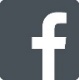 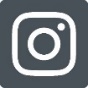 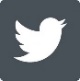 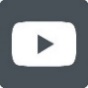 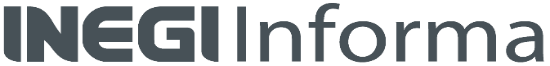 NOTA TÉCNICACifras originalesA continuación, se presentan los resultados más relevantes de la Encuesta Nacional de Ocupación y Empleo (ENOE) que levanta el Instituto Nacional de Estadística y Geografía (INEGI) en todo el país, para abril de 2023. Composición de la población de 15 años y másLa Población Económicamente Activa (PEA) fue de 60.6 millones de personas de 15 años y más, lo que representó una Tasa de Participación de 60.4 por ciento. Dicha cantidad significó un aumento de 1.1 millones de personas con relación a abril de 2022 (59.5 millones). Al distinguir por sexo, la Tasa de Participación de los hombres fue de 76.1 % y la de mujeres, de 46.3 por ciento. Respecto al año anterior, la tasa de hombres disminuyó 0.2 puntos porcentuales y la de mujeres creció 0.8. La ENOE considera como población en edad de trabajar a la de 15 años en adelante.La Población No Económicamente Activa (PNEA) —que es la que se dedica al hogar, estudia, está jubilada o pensionada, tiene impedimentos personales o lleva a cabo otras actividades— fue de 39.8 millones de personas (39.6 % de la población de 15 años y más), un alza de 276 mil personas con respecto a abril de 2022. De esta categoría, 5.2 millones se declararon disponibles para trabajar, pero no llevaron a cabo acciones para hacerlo, por lo que constituyen el sector que eventualmente podría participar en el mercado. En términos relativos, la PNEA disponible representó 13 % de la PNEA. En abril de 2022 fue de 19.6 por ciento.Cuadro 1Población de 15 años y más, según condición de actividad económica, 
ocupación, disponibilidad para trabajar y sexo */	Para la Encuesta Nacional de Ocupación y Empleo, Nueva Edición (ENOEN) de julio de 2020 a junio de 2022, se clasificó en este rubro a las personas ausentes temporales de una actividad u oficio y a las personas con necesidad o deseos de trabajar. A partir de julio de 2022, dicho criterio adicional dejó de operar y se retomaron los criterios previos a la pandemia en la clasificación «PNEA disponible» y «PNEA no disponible» aplicados en la ENOE.a/	Valor relativo con respecto a la población de 15 años y másb/	Valor relativo con respecto a la PEAc/	Valor relativo con respecto a la PNEA Fuente: INEGIEn particular, en el ámbito urbano de alta densidad de población —conformado por 32 ciudades de más de 100 mil habitantes—, la Tasa de Participación (PEA como porcentaje de la población de 15 años y más) se ubicó en 60.8 por ciento.Cuadro 2Población de 15 años y más, según sexo y condición de actividad económica, 
ocupación y disponibilidad para trabajar para el agregado de 32 ciudades abril de 2023a/	Valor relativo con respecto a la población de 15 años y másb/	Valor relativo con respecto a la PEAc/	Valor relativo con respecto a la PNEAFuente: INEGICaracterísticas de la población ocupadaEn abril de 2023, la Población Ocupada (PO) alcanzó 58.9 millones de personas (97.2 % de la PEA): un aumento anual de 1.2 millones. En el mismo mes de 2022, la PO fue de 57.7 millones. Al distinguir por sexo, la ocupación de hombres fue de 34.9 millones: 398 mil más respecto al cuarto mes de 2022. La ocupación de mujeres fue de 24 millones, es decir, 845 mil más que en el mismo periodo de comparación.Gráfica 1Ocupación según sexo Nota: Las cifras de abril de 2022 corresponden a la ENOEN.Fuente: INEGIDel total de personas ocupadas, 40 millones (67.9 %) operaron como trabajadoras o trabajadores subordinados y remunerados ocupando una plaza o puesto de trabajo, lo que representó un alza anual de 402 mil personas. Además, 13.2 millones (22.4 %) trabajaron de manera independiente o por su cuenta sin contratar empleadas o empleados, lo que significó un ascenso de 316 mil personas. Por su parte, 3.2 millones (5.5 %) fueron patronas, patrones o empleadores, cifra que aumentó en 220 mil. Finalmente, 2.4 millones de personas (4.2 %) se desempeñaron en los negocios o en las parcelas familiares, es decir, contribuyeron de manera directa a los procesos productivos, pero sin un acuerdo de remuneración monetaria. Lo anterior significó 304 mil personas más que en abril de 2022.Gráfica 2Población ocupada según su posición (Porcentaje)Nota:	Los porcentajes resultan de considerar los Indicadores de Ocupación y Empleo con todos sus decimales. Por esta razón, las sumas de los componentes a un decimal pueden no sumar 100.	Las cifras de abril de 2022 corresponden a la ENOEN.Fuente:	INEGILa población ocupada por sector de actividad se distribuyó de la siguiente manera: los servicios concentraron a 25.7 millones de personas (43.7 % del total); el comercio, 11.6 millones (19.6 %); la industria manufacturera, 9.6 millones (16.3 %); las actividades agropecuarias, 6.9 millones (11.8 %); la construcción, 4.4 millones (7.4 %) y «otras actividades económicas» —que incluyen la minería, electricidad, agua y suministro de gas—, 386 mil (0.7 %). Por su parte, 336 mil personas (0.6 %) no especificaron su actividad. En comparación con el mismo mes de 2022, los sectores con mayor incremento en su población ocupada fueron: servicios diversos, con 361 mil personas y comercio, con 317 mil.Cuadro 3Población ocupada según condicióna/	Porcentaje respecto a la Población Ocupada (PO)b/	Por construcción, los indicadores de la ENOEN y ENOE que involucran a la población ocupada, u otra variable clasificada en rangos de salarios mínimos, son sensibles a los cambios en dichos salarios. Para la comparación en el tiempo de la PO por nivel de ingreso, se presentan resultados a partir de salarios mínimos equivalentes, base enero de 2023. El Instituto Nacional de Estadística y Geografía (INEGI) pone a disposición de las y los usuarios cifras comparables en la siguiente liga:https://www.inegi.org.mx/programas/enoe/15ymas/#Tabulados.Fuente: INEGIEl siguiente cuadro presenta a la población ocupada como porcentaje de la PEA, por entidad federativa, para abril de 2022 y 2023.Cuadro 4Tasa de ocupación por entidad federativa durante abril(Porcentaje respecto a la PEA)Fuente: INEGIIndicadores de la población subocupadaLa información de la ENOE para abril de 2023 muestra que la población subocupada 
—medida como la que declaró tener necesidad y disponibilidad para trabajar más horas de lo que su ocupación actual le demanda— fue de 4.9 millones de personas, 257 mil menos que la del mismo mes de 2022. La tasa correspondiente fue de 8.4 % de la población ocupada, porcentaje menor al 9 % registrado un año antes. Al distinguir por sexo, en el mes de referencia, la tasa de subocupación en los hombres fue de 8.7 % y en las mujeres, de 7.9 por ciento.Gráfica 3Subocupación según sexo Nota: 	Las cifras de abril de 2022 corresponden a la ENOEN.Fuente: INEGISegún su posición en la ocupación, la población subocupada durante el mes en cuestión se concentró en las y los trabajadores subordinados y remunerados, con 45.9 %, lo que significó una disminución de 0.9 puntos porcentuales respecto al mismo mes de 2022. Las y los trabajadores por cuenta propia representaron 42.6 %, una caída anual de 0.3 puntos porcentuales.Cuadro 5Población subocupada según posición en la ocupación a/	Porcentaje respecto a la población subocupadaFuente: INEGIEn abril de 2023, la tasa de subocupación fue de 7.4 % de la población ocupada para el agregado urbano de 32 ciudades.Informalidad laboralLa población ocupada en la informalidad laboral considera, sin duplicar, a quienes son laboralmente vulnerables por la naturaleza de la unidad económica para la que trabajan, así como a las personas cuyo vínculo o dependencia laboral no reconoce su fuente de trabajo. Así, se incluyen —además de la población que trabaja en micronegocios no registrados o sector informal— otras modalidades análogas, como las y los ocupados por cuenta propia en la agricultura de subsistencia, así como a quienes laboran sin seguridad social y cuyos servicios los utilizan las unidades económicas registradas. En abril de 2023, la población ocupada en la informalidad laboral fue de 32.2 millones de personas y la Tasa de Informalidad Laboral 1 (TIL1) fue 54.7 % de la población ocupada, 0.8 puntos porcentuales menos que en el cuarto mes de 2022. Para el agregado de 32 ciudades, la TIL1 se situó en 43.2 %, durante el mes en cuestión.Gráfica 4Tasa de informalidad laboral 1, según sexo(Porcentaje respecto a la PO)Nota: 	Las cifras de abril de 2022 corresponden a la ENOEN.Fuente: INEGIPor otra parte, la ocupación en el sector informal considera a todas las personas que trabajan para unidades económicas no agropecuarias que operan sin registros contables y que funcionan a partir de los recursos del hogar, o de la persona que encabeza la actividad sin que se constituya como empresa. De este modo, la actividad en cuestión no tiene una situación identificable e independiente de ese hogar o de la persona que la dirige y, por lo mismo, tiende a concretarse en una escala de operación muy pequeña. En abril de 2023, esta población fue de 16.2 millones de personas y significó 27.5 % de la población ocupada —Tasa de Ocupación en el Sector Informal 1 (TOSI1)—, 1.2 puntos porcentuales por debajo de la registrada un año antes. La TOSI1 urbana fue de 25.6 por ciento.Gráfica 5Tasa de ocupación en el sector informal 1, según sexo (Porcentaje respecto a la PO)Nota: 	Las cifras de abril de 2022 corresponden a la ENOEN.Fuente: INEGICuadro 6Población ocupada según sexo y condición de informalidad 
abril de 2023a/	Porcentaje respecto a la POFuente: INEGIIndicadores de la población desocupadaA nivel nacional, la población desocupada (que considera a la que se encuentra sin trabajar, pero que busca trabajo) fue de 1.7 millones de personas, una reducción anual de 93 mil. En abril de 2023, la población desocupada representó 2.8 % de la PEA, 0.2 puntos porcentuales menos que en el mismo mes de un año antes. La población masculina desocupada pasó de 1.1 millones a un millón, de abril de 2022 a abril de 2023. La femenina pasó de 709 mil a 675 mil personas, en el mismo lapso. En el mes de referencia, la Tasa de Desocupación (TD) en los hombres fue de 2.9 % y en las mujeres, de 2.7 por ciento.Gráfica 6Desocupación según sexo Nota: 	Las cifras de abril de 2022 corresponden a la ENOEN.Fuente: INEGIEn abril pasado, 12.3 % de las y los desocupados no contaba con estudios completos de secundaria y las personas con mayor nivel de instrucción representaron 87.6 por ciento. Por rangos etarios, el grupo de 15 a 24 años representó 31.3 % de las y los desempleados, 0.5 puntos porcentuales por debajo de lo reportado un año antes. El grupo de 25 a 44 años concentró 44.4 % de la población desocupada, 2.9 puntos porcentuales menos con respecto al mismo mes del año anterior. El de 45 a 64 años agrupó 22.3 %, porcentaje superior en tres puntos porcentuales al de abril de 2022.Por duración del desempleo, en abril de 2023, 18.4 % de las personas desocupadas buscó un empleo por más de tres meses, 28.3 % duró desempleada más de un mes y hasta tres meses y 46.8 % buscó empleo hasta por un mes. Cuadro 7Población desocupada según grupos de edad y duración de la desocupacióna/	Porcentaje respecto a la población desocupadaFuente: INEGIEn particular, si se considera solamente el agregado urbano de 32 ciudades del país, en donde el mercado de trabajo está más organizado, 942 mil personas estuvieron desocupadas, lo que representa una TD Urbana de 3.6 por ciento.Cuadro 8Tasa de desocupación por agregación según sexo 
abril de 2023(Porcentaje respecto a la PEA)Nota:	Las diferencias en puntos porcentuales resultan de considerar los indicadores con todos sus decimales.Fuente:	INEGITasas complementarias Con el fin de proporcionar a las y los usuarios mayores elementos que apoyen el análisis de las características del mercado laboral de nuestro país, el INEGI genera mensualmente un conjunto de indicadores complementarios sobre la calidad de inserción en el mercado laboral. Para ello, toma en cuenta distintos aspectos que van más allá de las mediciones tradicionales y que recogen la heterogeneidad de circunstancias que se presentan en México. Los resultados de estas tasas no deben sumarse a lo que se desprende de otras, ya que un mismo grupo o segmento poblacional puede estar presente en más de una de estas. No todos los porcentajes que a continuación se mencionan están referidos al mismo denominador. Tasa de Ocupación Parcial y Desocupación. Considera a la población desocupada y a la ocupada que trabajó menos de 15 horas a la semana, sin importar que se haya comportado o no como buscadora de empleo. En abril de 2023, esta se situó en 9.5 % respecto a la PEA, tasa superior a la de 9.3 % de un año antes.Tasa de Presión General. Incluye, además de a la población desocupada, a la ocupada que busca empleo. Con esto, la tasa es una medida global de la competencia por plazas de trabajo que se conforma no solo por quienes quieren trabajar, sino por quienes tienen un empleo, pero quieren cambiarlo, y por quienes buscan otro más para tener un segundo trabajo. En el mes de referencia, esta se ubicó en 6 % de la PEA, un descenso frente a la de 6.5 % en el mismo mes de 2022.Tasa de Trabajo Asalariado. Representa a la población que percibe un sueldo, salario o jornal por las actividades realizadas de parte de la unidad económica para la que trabaja. En el cuarto mes de 2023, la tasa fue de 65 % de la población ocupada, una caída respecto a la de un año antes (65.6 %).Tasa de Condiciones Críticas de Ocupación. Indicador de condiciones inadecuadas de empleo desde el punto de vista del tiempo de trabajo, los ingresos o una combinación insatisfactoria de ambos, lo que resulta particularmente sensible en las áreas rurales del país. Incluye a las personas que trabajan menos de 35 horas a la semana por razones ajenas a sus decisiones, a quienes trabajan más de 35 horas semanales con ingresos mensuales inferiores al salario mínimo y a quienes laboran más de 48 horas semanales y que ganan hasta dos salarios mínimos. El indicador se calcula como porcentaje de la población ocupada. La tasa se estableció en 29.5 % en el mes de referencia y fue inferior a la de abril de 2022 (31.8 %).Cuadro 9Tasas complementarias de ocupación y desocupación
por agregación, durante abril de los años señalados (Porcentajes)1/	PEA como porcentaje de la población de 15 años y más2/	Porcentaje respecto a la PEA3/	Porcentaje respecto a la PO4/	Por construcción, los indicadores de la ENOEN y ENOE que involucran a la PO, u otra variable clasificada en rangos de salarios mínimos, son sensibles a los cambios en dichos salarios. Para la comparación en el tiempo de la Tasa de Condiciones Críticas de Ocupación (TCCO), se presentan resultados a partir de salarios mínimos equivalentes base enero de 2023. El INEGI pone a disposición de las y los usuarios cifras comparables en la siguiente liga: https://www.inegi.org.mx/programas/enoe/15ymas/#Tabulados.Fuente: INEGICifras desestacionalizadasA continuación, se presentan los indicadores relevantes de ocupación y desocupación, tanto a nivel nacional como para el agregado de 32 áreas urbanas, con cifras ajustadas estacionalmente.Cuadro 10Indicadores de ocupación y desocupación según agregacióncifras desestacionalizadasabril de 2023Nota:	Las diferencias en puntos porcentuales resultan de considerar los indicadores con todos sus decimales.1/	PEA como porcentaje de la población de 15 años y más2/	Porcentaje respecto a la PEA3/	Porcentaje respecto a la POFuente:	INEGIGráfica 7Indicadores de ocupación y desocupación según agregaciónabril de 2023Nota al usuarioLa ENOE toma como referencia la estimación de población que se genera mediante el marco de muestreo del INEGI.Nota metodológica A partir de enero de 2023 se retomó el levantamiento de la ENOE. Lo anterior, bajo una estrategia operativa mixta de entrevistas cara a cara y telefónicas, la incorporación de las preguntas de migración, lugar de trabajo, clasificaciones de parentescos, carreras, ocupaciones, actividades económicas y variables geográficas actualizadas. La ENOE se aplica a los miembros del hogar de una vivienda seleccionada por medio de técnicas de muestreo. El esquema de muestreo es probabilístico, bietápico, estratificado y por conglomerados. Además, tiene como unidad última de selección las viviendas particulares y, como unidad de observación, a las personas.Una vez que se selecciona una vivienda, se la vuelve a visitar cada tres meses hasta completar un total de cinco visitas. Una vez que el grupo de viviendas completa el ciclo, se sustituye por otro grupo y se vuelve a empezar. Se denomina panel de muestra a estos grupos de viviendas, según el número de visitas que han tenido. En cada momento hay cinco paneles en campo, es decir, cinco grupos de viviendas que están por entrar a su primera, segunda, tercera, cuarta o quinta visita. Así, siempre hay una quinta parte de la muestra que es totalmente nueva, en tanto que las otras cuatro quintas partes ya se visitaron tres meses atrás. Este esquema permite dar a la muestra una combinación de estabilidad y renovación. Asimismo, permite a las y los investigadores especializados rastrear los cambios en los hogares que permanecieron en la muestra a lo largo del tiempo (estudios longitudinales).El que cada vivienda tenga una probabilidad de selección se traduce en que todas y todos sus residentes son representativos de otros muchos en su área de residencia (dominio de muestra) tanto en sus características sociodemográficas como socioeconómicas. Los resultados obtenidos se generalizan para toda la población que representan. Esto se hace mediante los factores de expansión, que son el inverso de las probabilidades de selección de las viviendas. Cada factor de expansión toma en cuenta el estrato socioeconómico y el ámbito geográfico que corresponden a la vivienda seleccionada.El diseño muestral de la ENOE es probabilístico, por lo que sus resultados se generalizan a la población objeto de estudio. A su vez, la muestra se obtiene en dos etapas a partir de un marco de muestreo de conglomerados estratificados. Los resultados se ajustan a una estimación de población que el INEGI elabora con base en el Marco de Muestreo de Viviendas.La encuesta proporciona información preliminar mensual con un tercio de la muestra trimestral. Ese tercio permite presentar el dato nacional y el del agregado de áreas urbanas. De este modo, los niveles que respectivamente presentan la desocupación y la subocupación pueden contrastarse para uno y otro ámbito. En el calendario de difusión del INEGI, disponible en su página, se indica la fecha en la que se proporcionará la información mensual. La ENOE toma en cuenta los criterios que la Organización para la Cooperación y el Desarrollo Económicos (OCDE) propone dentro del marco general de la Organización Internacional del Trabajo (OIT). Esto permite delimitar con mayor claridad a la población ocupada y a la desocupada, además de facilitar la comparabilidad internacional de las cifras de ocupación y empleo. La ENOE incorpora el marco conceptual de la OIT y las recomendaciones del Grupo de Delhi relativas a la medición de la ocupación en el sector informal. La encuesta está diseñada para identificar los conceptos de desocupación, subocupación e informalidad, sin confundirlos. También toma en cuenta, y da un lugar específico, a quienes no presionan activamente en el mercado laboral porque consideran que ya no tienen oportunidad alguna de competir en este (personas que por dedicarse al hogar no han acumulado experiencia laboral, personas maduras y de la tercera edad, etc.).La mayoría de las series económicas se ven afectadas por factores estacionales: efectos periódicos que se repiten cada año y cuyas causas son ajenas a la naturaleza económica de las series. Estas pueden ser: las festividades, meses más largos que otros, las vacaciones escolares, el clima y otras fluctuaciones, como la elevada producción de juguetes en los meses previos a la Navidad.La desestacionalización o ajuste estacional de series económicas consiste en remover estas influencias intra-anuales periódicas: su presencia dificulta diagnosticar y describir el comportamiento de una serie económica, pues no permite comparar adecuadamente un determinado mes con el inmediato anterior. Analizar la serie desestacionalizada ayuda a realizar un mejor diagnóstico y pronóstico de su evolución, pues, en el corto plazo, identifica la posible dirección de los movimientos de la variable en cuestión.Las series originales se ajustan estacionalmente mediante el paquete estadístico X-13ARIMA SEATS. Para conocer la metodología, consúltese la siguiente liga:https://www.inegi.org.mx/app/biblioteca/ficha.html?upc=702825099060Las especificaciones de los modelos utilizados para realizar el ajuste estacional están disponibles en el Banco de Información Económica (BIE). Seleccione «Indicadores económicos de coyuntura, Tasas de ocupación, desocupación y subocupación (resultados mensuales de la ENOE, 15 años y más)» y vaya al icono de información 
    correspondiente a las «series desestacionalizadas y de tendencia-ciclo». 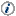 Mediante la ENOE, el INEGI genera la información de este documento y la da a conocer con base en el Calendario de Difusión de Información Estadística y Geográfica y de Interés Nacional.Las cifras aquí mencionadas pueden consultarse en la página del INEGI:https://www.inegi.org.mx/programas/enoe/15ymas/Condición de actividad económica, ocupación, disponibilidad para trabajar y sexoAbrilAbrilDiferencia 2023-2022AbrilAbrilDiferencia 2023-2022Condición de actividad económica, ocupación, disponibilidad para trabajar y sexo2022
ENOEN2023ENOEDiferencia 2023-20222022ENOEN2023ENOEDiferencia 2023-2022Condición de actividad económica, ocupación, disponibilidad para trabajar y sexoAbsolutosAbsolutosAbsolutosRelativosRelativosRelativosTotal 99 007 266 100 432 140 1 424 874100.0100.0Población económicamente activa (PEA) a/ 59 468 216 60 617 217 1 149 00160.160.40.3Ocupada b/ 57 663 864 58 906 115 1 242 25197.097.20.2Desocupada b/ 1 804 352 1 711 102-93 2503.02.8-0.2Población no económicamente activa (PNEA) a/ 39 539 050 39 814 923 275 87339.939.6-0.3Disponible */ c/ 7 740 046 5 190 585-2 549 46119.613.0-6.5No disponible c/ 31 799 004 34 624 338 2 825 33480.487.06.5Hombres 46 730 380 47 285 360554 980100.0100.0Población económicamente activa (PEA) a/ 35 647 134 35 985 592338 45876.376.1-0.2Ocupada b/ 34 551 402 34 949 090  397 68896.997.10.2Desocupada b/ 1 095 732 1 036 502-59 2303.12.9-0.2Población no económicamente activa (PNEA) a/ 11 083 246 11 299 768216 52223.723.90.2Disponible */ c/ 3 040 567 1 742 499-1 298 06827.415.4-12.0No disponible c/ 8 042 679 9 557 269 1 514 59072.684.612.0Mujeres 52 276 886 53 146 780  869 894100.0100.0Población económicamente activa (PEA) a/ 23 821 082 24 631 625  810 54345.646.30.8Ocupada b/ 23 112 462 23 957 025  844 56397.097.30.2Desocupada b/  708 620  674 600-34 0203.02.7-0.2Población no económicamente activa (PNEA) a/ 28 455 804 28 515 15559 35154.453.7-0.8Disponible */ c/ 4 699 479 3 448 086-1 251 39316.512.1-4.4No disponible c/ 23 756 325 25 067 0691 310 74483.587.94.4Condición de actividad económica, ocupación y disponibilidad para trabajarTotalHombresMujeresTotalHombresMujeresCondición de actividad económica, ocupación y disponibilidad para trabajarAbsolutosAbsolutosAbsolutosRelativosRelativosRelativosPoblación económicamente activa (PEA) a/ 26 435 809 15 107 456 11 328 35360.873.649.4Ocupada b/ 25 493 847 14 548 067 10 945 78096.496.396.6Desocupada b/  941 962  559 389  382 5733.63.73.4Población no económicamente activa (PNEA) a/ 17 032 688 5 422 694 11 609 99439.226.450.6Disponible c/ 2 166 826  819 113 1 347 71312.715.111.6No disponible c/ 14 865 862 4 603 581 10 262 28187.384.988.4Población ocupadaTasa de ocupación(Millones de personas)(Porcentaje respecto a la PEA)Características de la ocupación según condiciónAbrilAbrilDiferencia 2023-2022AbrilAbrilDiferencia 2023-2022Características de la ocupación según condición2022ENOEN2023ENOEDiferencia 2023-20222022ENOEN2023ENOEDiferencia 2023-2022Características de la ocupación según condiciónAbsolutosAbsolutosAbsolutosRelativos a/Relativos a/Relativos a/Posición en la ocupación 57 663 864 58 906 115 1 242 251100.0100.0Trabajadores subordinados y remunerados 39 623 175 40 024 794  401 61968.767.9-0.8Empleadores 3 020 282 3 240 330220 0485.25.50.3Trabajadores por cuenta propia 12 875 111 13 191 356  316 24522.322.40.1Trabajadores no remunerados 2 145 296 2 449 635304 3393.74.20.4Sector de actividad económica 57 663 864 58 906 115 1 242 251100.0100.0Primario 6 731 039 6 926 124195 08511.711.80.1Agricultura, ganadería, silvicultura, caza y pesca 6 731 039 6 926 124195 08511.711.80.1Secundario  14 387 695 14 360 102-27 59325.024.4-0.6Industria extractiva y de la electricidad  426 754  386 319-40 4350.70.7-0.1Industria manufacturera 9 487 711 9 612 280  124 56916.516.3-0.1Construcción 4 473 230 4 361 503-111 7277.87.4-0.4Terciario 36 192 922 37 284 380 1 091 45862.863.30.5Comercio 11 240 065 11 557 496  317 43119.519.60.1Restaurantes y servicios de alojamiento 4 732 982 4 807 791  74 8098.28.20.0Transportes, comunicaciones, correo y almacenamiento 2 927 543 3 052 376124 8335.15.20.1Servicios profesionales, financieros y corporativos 4 366 454 4 455 66989 2157.67.60.0Servicios sociales 4 698 400 4 811 849113 4498.18.20.0Servicios diversos 5 790 162 6 150 715360 55310.010.40.4Gobierno y organismos internacionales 2 437 316 2 448 484  11 1684.24.2-0.1No especificado  352 208  335 509-16 6990.60.60.0Nivel de ingresos b/ 57 663 864 58 906 115 1 242 251100.0100.0Hasta un salario mínimo 21 240 877 20 759 252-481 62536.835.2-1.6Más de 1 hasta 2 salarios mínimos 18 748 020 19 742 966  994 94632.533.51.0Más de 2 hasta 3 salarios mínimos 4 955 170 5 162 530207 3608.68.80.2Más de 3 hasta 5 salarios mínimos 1 693 207 1 967 899274 6922.93.30.4Más de 5 salarios mínimos  738 123  615 888-122 2351.31.0-0.2No recibe ingresos 2 870 453 3 273 953403 5005.05.60.6No especificado 7 418 014 7 383 627-34 38712.912.5-0.3Duración de la jornada de trabajo 57 663 864 58 906 115 1 242 251100.0100.0Ausentes temporales con vínculo laboral 2 348 214 2 877 033528 8194.14.90.8Menos de 15 horas 3 707 134 4 063 418  356 2846.46.90.5De 15 a 34 horas 11 972 717 11 932 572-40 14520.820.3-0.5De 35 a 48 horas 24 428 706 25 232 372  803 66642.442.80.5Más de 48 horas 14 736 634 14 192 708-543 92625.624.1-1.5No especificado  470 459  608 012137 5530.81.00.2Ámbito y tamaño de la unidad económica  57 663 864 58 906 115 1 242 251100.0100.0Ámbito agropecuario 6 731 039 6 926 124195 08511.711.80.1Ámbito no agropecuario 48 070 621 48 722 301  651 68083.482.7-0.7Micronegocios 23 580 375 23 625 594  45 21940.940.1-0.8Pequeños establecimientos 8 375 351 8 706 983  331 63214.514.80.3Medianos establecimientos 5 762 520 5 566 719-195 80110.09.5-0.5Grandes establecimientos 5 345 941 5 506 926  160 9859.39.30.1Gobierno  2 437 316 2 448 484  11 1684.24.2-0.1Otros 2 569 118 2 867 595  298 4774.54.90.4No especificado 2 862 204 3 257 690395 4865.05.50.6Entidad federativa2022ENOEN2023ENOEEntidad federativa2022ENOEN2023ENOEEntidad federativa2022ENOEN2023ENOEEntidad federativa2022ENOEN2023ENOEAguascalientes97.096.3Morelos97.898.5Baja California97.598.6Nayarit97.998.0Baja California Sur97.397.0Nuevo León97.196.4Campeche96.897.9Oaxaca97.898.8Coahuila de Zaragoza95.897.1Puebla97.498.0Colima96.897.9Querétaro96.096.2Chiapas96.898.4Quintana Roo96.897.1Chihuahua97.797.9San Luis Potosí96.096.9Ciudad de México95.895.3Sinaloa97.898.1Durango96.897.0Sonora96.997.3Guanajuato97.596.7Tabasco94.995.6Guerrero98.499.0Tamaulipas96.696.6Hidalgo96.997.0Tlaxcala96.695.9Jalisco98.497.3Veracruz de Ignacio de la Llave97.498.5Estado de México 95.896.5Yucatán98.097.9Michoacán de Ocampo98.396.9Zacatecas96.997.8Población subocupadaTasa de subocupación(Millones de personas)(Porcentaje respecto a la PO)Posición en la ocupaciónAbrilAbrilDiferencia 2023-2022AbrilAbrilDiferencia 2023-2022Posición en la ocupación2022ENOEN2023ENOEDiferencia 2023-20222022ENOEN2023ENOEDiferencia 2023-2022Posición en la ocupaciónAbsolutosAbsolutosAbsolutosRelativos a/Relativos a/Relativos a/Total 5 203 335 4 946 313-257 022100.0100.0Trabajadores subordinados y remunerados 2 438 606 2 271 925-166 68146.945.9-0.9Empleadores  272 947  306 31133 3645.26.20.9Trabajadores por cuenta propia 2 234 978 2 107 807-127 17143.042.6-0.3Trabajadores no remunerados  256 804  260 2703 4664.95.30.3Condición de informalidad TotalHombresMujeresTotalHombresMujeresCondición de informalidad AbsolutosAbsolutosAbsolutosRelativos a/Relativos a/Relativos a/Total 58 906 115 34 949 090 23 957 025100.0100.0100.0Ocupación formal 26 684 273 16 136 668 10 547 60545.346.244.0Ocupación informal 32 221 842 18 812 422 13 409 42054.753.856.0Sector informal 16 217 407 9 253 105 6 964 30227.526.529.1Fuera del sector informal 16 004 435 9 559 317 6 445 11827.227.426.9Población desocupadaTasa de desocupación(Millones de personas)(Porcentaje respecto a la PEA)Grupos de edad y duración de la desocupación AbrilAbrilDiferencia 2023-2022AbrilAbrilDiferencia 2023-2022Grupos de edad y duración de la desocupación 2022ENOEN2023ENOEDiferencia 2023-20222022ENOEN2023ENOEDiferencia 2023-2022Grupos de edad y duración de la desocupación AbsolutosAbsolutosAbsolutosRelativos a/Relativos a/Relativos a/Grupos de edad 1 804 352 1 711 102-93 250100.0100.0De 15 a 24 años  573 498  535 735-37 76331.831.3-0.5De 25 a 44 años  854 497  760 562-93 93547.444.4-2.9De 45 a 64 años  347 381  381 51234 13119.322.33.0De 65 años y más  28 976  31 7412 7651.61.90.2No especificado   0  1 5521 5520.00.10.1Duración de la desocupación 1 804 352 1 711 102-93 250100.0100.0Hasta 1 mes  756 155  801 61145 45641.946.84.9Más de 1 mes hasta 3 meses  629 683  484 513-145 17034.928.3-6.6Más de 3 meses hasta 6 meses  238 817  231 185-7 63213.213.50.3Más de 6 meses hasta 1 año  61 627  39 310-22 3173.42.3-1.1Más de 1 año  38 737  44 4095 6722.12.60.4No especificado  79 333  110 07430 7414.46.42.0Tasas según sexoNacionalAgregado urbano de 32 ciudadesTasa de desocupación (TD)2.83.6TD Hombres2.93.7TD Mujeres2.73.4TasasNacionalNacionalAgregado urbano de 32 ciudadesAgregado urbano de 32 ciudadesTasas2022ENOEN2023ENOE2022ENOEN2023ENOETasa de Participación1/60.160.461.160.8Tasa de Desocupación2/3.02.83.93.6TD Hombres3.12.94.03.7TD Mujeres3.02.73.73.4Tasa de Ocupación Parcial y Desocupación2/9.39.59.09.0Tasa de Presión General2/6.56.07.66.6Tasa de Trabajo Asalariado3/65.665.070.471.0Tasa de Subocupación3/9.08.49.37.4Tasa de Condiciones Críticas de Ocupación 3/ 4/31.829.528.826.0Tasa de Informalidad Laboral 13/55.554.745.243.2Tasa de Ocupación en el Sector Informal 13/28.827.527.625.6Tasas según agregaciónPorcentajeDiferencia en puntos porcentuales respecto al:Diferencia en puntos porcentuales respecto al:Tasas según agregaciónPorcentajemes anteriormismo mes del año anteriorNacionalTasa de Participación1/60.4-0.50.3Tasa de Ocupación2/97.20.00.2Tasa de Subocupación3/8.10.9-0.6Tasa de Desocupación2/2.80.0-0.2TD Hombres2.90.0-0.2TD Mujeres2.80.1-0.2Tasa de Informalidad Laboral 13/54.9-0.1-0.8Tasa de Ocupación en el Sector Informal 13/27.3-0.9-1.2Agregado urbano de 32 ciudadesTasa de Participación1/60.8-0.6-0.3Tasa de Ocupación2/96.4-0.20.3Tasa de Subocupación3/7.10.6-1.8Tasa de Desocupación2/3.60.2-0.3TD Hombres3.70.1-0.4TD Mujeres3.50.4-0.3Tasa de Informalidad Laboral 13/43.1-1.4-2.0Tasa de Ocupación en el Sector Informal 13/25.5-1.0-2.0NacionalAgregado urbano de 32 ciudadesTasa de Participación
(Porcentaje de la población de 15 y más años)Tasa de Participación
(Porcentaje de la población de 15 y más años)Tasa de Participación
(Porcentaje de la población de 15 y más años)Tasa de Subocupación
(Porcentaje de la población ocupada)Tasa de Subocupación
(Porcentaje de la población ocupada)Tasa de Subocupación
(Porcentaje de la población ocupada)Tasa de Desocupación
(Porcentaje de la PEA)Tasa de Desocupación
(Porcentaje de la PEA)Tasa de Desocupación
(Porcentaje de la PEA)NacionalAgregado urbano de 32 ciudadesTasa de Informalidad Laboral 1
(Porcentaje de la población ocupada)Tasa de Informalidad Laboral 1
(Porcentaje de la población ocupada)Tasa de Informalidad Laboral 1
(Porcentaje de la población ocupada)Tasa de Ocupación en el Sector Informal 1
(Porcentaje de la población ocupada)Tasa de Ocupación en el Sector Informal 1
(Porcentaje de la población ocupada)Tasa de Ocupación en el Sector Informal 1
(Porcentaje de la población ocupada)Fuente: INEGI